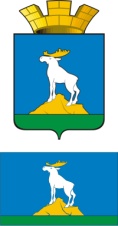 ГЛАВА  НИЖНЕСЕРГИНСКОГО ГОРОДСКОГО ПОСЕЛЕНИЯПОСТАНОВЛЕНИЕ29.03.2013 г.           № 91 г. Нижние Серги Об утверждении муниципальной целевой программы "Развитие и обеспечение сохранности сети автомобильных дорог общего пользования местного значения, в том числе проходящих по сельским населенным пунктам  на 2011-2015 годы" в новой редакции     Руководствуясь Федеральным законом от 10.12.1995 №196-ФЗ "О безопасности дорожного движения", Федеральным законом от 06.10.2003 №131-ФЗ "Об общих принципах организации местного самоуправления к Российской Федерации", Федеральным законом от 08.11.2007 №257-ФЗ "Об автомобильных дорогах и о дорожной деятельности в Российской Федерации и о внесении изменений в отдельные законодательные акты Российской Федерации" и Уставом Нижнесергинского городского поселенияПОСТАНОВЛЯЮ:1. Утвердить муниципальную целевую программу "Развитие и обеспечение сохранности сети автомобильных дорог местного значения, в том числе проходящих по сельским населенным пунктам  на 2011-2015 годы" в новой редакции (прилагается).2. Муниципальную целевую программу "Развитие и обеспечение сохранности сети автомобильных дорог местного значения, в том числе проходящих по сельским населенным пунктам  на 2011-2015 годы", утвержденную постановлением главы Нижнесергинского городского поселения №263 от 02.09.2011г. признать утратившей силу.3.  Контроль за исполнением настоящего Постановления возложить на заместителя главы по городскому хозяйству Ю.В.Никишина.4. Опубликовать (обнародовать) настоящее постановление  в муниципальном вестнике Нижнесергинского городского поселения и разместить на официальном сайте Нижнесергинского городского поселения.Муниципальная целевая программа "Развитие и обеспечение сохранности сети автомобильных дорог местного значения, в том числе проходящих по сельским населенным пунктам  на 2011-2015 годы"1. Содержание проблемы и обоснование необходимости ее решения программным методомПроблема аварийности, связанной с автомобильным транспортом (далее - аварийность) на территории Нижнесергинского городского поселения, в последнее десятилетие приобрела особую остроту в связи с несоответствием дорожно-транспортной инфраструктуры потребностям населения в безопасном дорожном движении, недостаточной эффективностью функционирования системы обеспечения безопасности дорожного движения и низкой дисциплиной непосредственных участников дорожного движения.Проблема обеспечения безопасности дорожного движения (далее - БДД) прочно заняла место в ряду важнейших социально-экономических и демографических проблем Российской Федерации.Основными недостатками сложившейся дорожной инфраструктуры Нижнесергинского городского поселениянеразвитость сети местных дорог; низкая пропускная способность улиц; применение для регулирования движения устаревших методов и технических средств, ориентированных на движение транспортных потоков малой плотности; практическое отсутствие системы обеспечения парковок в городе. В свою очередь, организация движения пешеходов на территории Нижнесергинского городского поселения в настоящее время имеет следующие недостатки:слабая развитость сети   пешеходных переходов; недостаточное количество тротуаров, содержание тротуаров в состоянии, непригодном для движения пешеходов; отсутствие или недостаточное освещение проезжей части и тротуаров. Учитывая складывающуюся обстановку, можно предположить, что в ближайшие годы обстановка с БДД в случае непринятия адекватных мер будет обостряться.Сложившуюся ситуацию с аварийностью на автотранспорте необходимо решать путем принятия действенных и неотложных мер по совершенствованию системы обеспечения БДД. Федеральный закон от 06.10.2003 №131-ФЗ "Об общих принципах организации местного самоуправления в Российской Федерации" относит к вопросам местного самоуправления дорожную деятельность в отношении автомобильных дорог местного значения в границах населенных пунктов поселения, а также осуществление иных полномочий в области использования автомобильных дорог и осуществления дорожной деятельности в соответствии с законодательством Российской Федерации.Использование программно-целевого метода решения проблемы безопасности дорожного движения на территории Нижнесергинского городского поселения направлено на создание условий для обеспечения безопасного и комфортного передвижения автомобильных и пешеходных потоков в границах Нижнесергинского городского поселения.2. Цели и задача ПрограммыЦелью Программы является снижение негативных последствий автомобилизации, обеспечение охраны жизни, здоровья граждан и их имущества, гарантии их законных прав на безопасные условия движения по дорогам и улицам города Нижние Серги.Ежегодные анализы аварийности выявляют очаги повышенной концентрации дорожно-транспортных происшествий.Условием достижения цели Программы является реализация следующей задачи - установка новых, замена и модернизация существующих технических средств организации дорожного движения (обустройство и модернизация существующих светофорных объектов, устройство искусственных дорожных неровностей в местах повышенной концентрации дорожно-транспортных происшествий с участием пешеходов, установка  ограждений с целью организации транспортных потоков, разработка проектов организации дорожного движения, схем расположения технических средств организации дорожного движения) на территории Нижнесергинского городского поселения3. Ожидаемые результаты реализации Программы и показатели эффективностиРеализация Программы позволит на территории Нижнесергинского городского поселения к 2015 году:снизить количество дорожно-транспортных происшествий с пострадавшими на 10%; сократить количество погибших в результате дорожно-транспортных происшествий на 15%. 4. Перечень основных мероприятий Программы4.1 Разработка проектов на    капитальный ремонт дорог общего пользования местного значения в городе Нижние Серги.Капитальный ремонт дорог общего пользования местного значения в городе Нижние Серги.       4.3 Установка искусственных дорожных неровностей.        4.4 Модернизация существующих светофорных объектов. Объемы финансирования Программы по мероприятиям и годам приведены в таблице.5. Сроки и этапы реализации ПрограммыПрограмма реализуется с 2011 по 2015год.6. Оценка эффективности реализации ПрограммыРеализация Программы должна способствовать снижению к 2015 году количества дорожно-транспортных происшествий с пострадавшими, сокращению количества лиц, погибших в результате дорожно-транспортных происшествий на 10-15% на территории Нижнесергинского городского поселения.7. Управление реализацией Программы и контроль за ходом ее исполнения   Финансовый контроль за операциями с бюджетными средствами в рамках реализации Программы осуществляет   администрация Нижнесергинского городского поселения.Глава Нижнесергинского городского поселения:                                                                                                                       А.А. Мешков                                                                                                               Глава Нижнесергинского городского поселения:                                                                                                                       А.А. Мешков                                                                                                               Глава Нижнесергинского городского поселения:                                                                                                                       А.А. Мешков                                                                                                               Утверждена
постановлением главы Нижнесергинского городского поселения   
от 29.03.2013 г. №  91Паспорт
муниципальной целевой программы "Развитие и обеспечение сохранности сети автомобильных дорог местного значения, в том числе проходящих по сельским населенным пунктам  на 2011-2015 годы"Паспорт
муниципальной целевой программы "Развитие и обеспечение сохранности сети автомобильных дорог местного значения, в том числе проходящих по сельским населенным пунктам  на 2011-2015 годы"Наименование ведомстваадминистрация Нижнесергинского городского поселенияНаименование ПрограммыМуниципальная целевая программа "Развитие и обеспечение сохранности сети автомобильных дорог местного значения, в том числе проходящих по сельским населенным пунктам  на 2011-2015 годы" (далее - Программа)Основание для разработки ПрограммыФедеральный закон от 10.12.1995 №196-ФЗ "О безопасности дорожного движения", Федеральный закон от 06.10.2003 №131-ФЗ "Об общих принципах организации местного самоуправления в Российской Федерации", Устав Нижнесергинского городского поселенияЦель и задача Программыцелью Программы является снижение негативных последствий автомобилизации, обеспечение охраны жизни, здоровья граждан и их имущества, гарантий их законных прав на безопасные условия движения по дорогам и улицам Нижнесергинского городского поселения;задачей Программы является   организации дорожного движения на территории Нижнесергинского городского поселенияХарактеристика программных мероприятийв рамках реализации Программы рассматриваются мероприятия по следующим направлениям:Разработка проектов на   капитальный ремонт дорог общего пользования местного значения на территории Нижнесергинского городского поселения.Капитальный ремонт дорог общего пользования местного значения на территории Нижнесергинского городского поселенияУстановка искусственных дорожных неровностей. Модернизация существующих светофорных объектов. Сроки и этапы реализации ПрограммыПрограмма рассчитана на 2011-2015 годы  Исполнитель ПрограммыАдминистрация Нижнесергинского городского поселенияОбъем и источники финансирования Программыв целом для реализации Программы в 2011-2015 годах требуется финансирование в объеме 108 038 640 (сто восемь миллионов тридцать восемь тысяч шестьсот сорок) рублей (в том числе      99 778 000 рублей- областной бюджет, 8 260 640 рублей- местный бюджет)Ожидаемые конечные результаты реализации Программы и показатели социально-экономической эффективностиреализация Программы должна способствовать:снижению к 2015 году количества дорожно-транспортных происшествий с пострадавшими на 10%; сокращению количества погибших в результате дорожно-транспортных происшествий на 15% Таблица Таблица Таблица Таблица Таблица Таблица Таблица Таблица №п/пНаименование мероприятияИсточник финансирования20112012201320142015№п/пНаименование мероприятияИсточник финансирования(тыс. руб.)(тыс. руб.)(тыс. руб.)(тыс. руб.)(тыс. руб.)124561Разработка и экспертиза проектов на капитальный ремонт дорог общего пользования местного значения улиц Мира, Чкалова, Геологов, Молодежная, Восточная, Кузнечная, Горького, Восход-2, Стахановцев в городе Нижние СергиМестный бюджет  50017002Капитальный ремонт дорог общего пользования местного значения по улицам Мира, Чкалова на территории в городе Нижние СергиОбластной бюджет331052Капитальный ремонт дорог общего пользования местного значения по улицам Мира, Чкалова на территории в городе Нижние СергиМестный бюджет1750,563Капитальный ремонт дорог общего пользования местного значения улицам Геологов, Молодежная, Восточная в городе Нижние СергиОбластной бюджет429233Капитальный ремонт дорог общего пользования местного значения улицам Геологов, Молодежная, Восточная в городе Нижние СергиМестный бюджет2260,084Капитальный ремонт дорог общего пользования местного значения по улицам  Кузнечная, Горького, Восход-2, Стахановцев в городе Нижние СергиОбластной бюджет237504Капитальный ремонт дорог общего пользования местного значения по улицам  Кузнечная, Горького, Восход-2, Стахановцев в городе Нижние СергиМестный бюджет12505Установка искусственных дорожных неровностейМестный бюджет  1001002002006Модернизация существующих светофорных объектовМестный  бюджет 50505050Местный бюджетОбластной бюджет500 18501900,56331052510,0842923150023750Итого:Местный бюджетОбластной бюджет                                                             8260,64                                                             99778                                                             8260,64                                                             99778                                                             8260,64                                                             99778                                                             8260,64                                                             99778                                                             8260,64                                                             99778                                                             8260,64                                                             99778